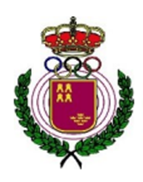 GRAND PRIX REGION DE MURCIA18th to 22nd October 2023ATHLETES ENTRY FORMCountry: ………………………………   This form is to be sent back to the Organizing Committeeuntil September 2, 2022Date………………………………                                                              Signature……………………………………No.SurnameNameDate of birthGender (M/F)Rifle/PistolJuniorSenior